АКТ № 000 от 3 мая 2024 г.
приемки-сдачи оказанных услуг        Мы, нижеподписавшиеся, Утенков А. Н. представитель ИСПОЛНИТЕЛЯ, с одной стороны и                 представитель ЗАКАЗЧИКА с другой стороны, составили настоящий акт в том, что ИСПОЛНИТЕЛЬ оказал и сдал, а ЗАКАЗЧИК принял следующие услуги:
Сумма прописью: девятьсот девяносто девять рублей 00 копеек, в т. ч. НДС 20% - 166 руб 50 коп.Услуги оказаны в полном объеме, в установленные сроки и с надлежащим качеством. Стороны претензий друг к другу не имеют.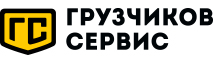 Телефон: +7 (495) 120-50-96Email: moscow@gruzchikov-service.ruСайт: msk.gruzchikov-service.ruНаименованиеЕд. изм.Кол-воЦенаСумма12345Тестовый заказ 2024-05-03Тест1999,00999,00        Итого:        Итого:        Итого:        Итого:999,00Исполнитель: ООО "ГРУЗЧИКОВ-СЕРВИС СПБ"
Адрес: 195112 г. Санкт-Петербург, пр-кт Шаумяна, дом 49А, оф 107
Расчетный счет: 40702810855000003364
Кор. счет: 30101810500000000653
Банк: СЕВЕРО-ЗАПАДНЫЙ БАНК ПАО СБЕРБАНК
ИНН: 7806268944
КПП: 780601001
БИК: 044030653Заказчик: Название заказчика
Адрес: 
Расчетный счет: 
Кор. счет: Банк: ИНН: 
КПП: БИК: 